Bekräftelse av åtagande för verksamhetsbidragFyll i och skriv under blanketten. En undertecknad kopia ska skickas till Tillväxtverket senast 14 dagar efter fastställd förändringsteori. Blanketten kan skickas med post eller e-post. Bekräftelse av åtagandeUndertecknad blankett ska förvaras i original av bidragsmottagare.Ärende-ID:		Namn på insatsen:	Bidragsmottagare: 	Organisationsnummer: 	E-postadress: 	Genom undertecknandet av denna blankett åtar vi oss att genomföra den bidragsgrundande verksamheten i enlighet med beslut om verksamhetsbidrag, inklusive dess villkor och av Tillväxtverket fastställd förändringsteori.OrtDatumBehörig firmatecknareBehörig firmatecknareNamnförtydligandeNamnförtydligandeKontaktpersonTitelTelefonE-postadress 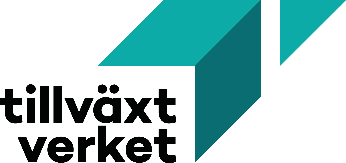 